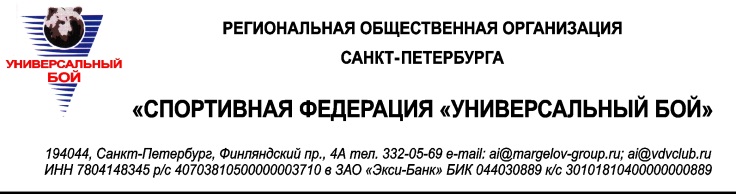 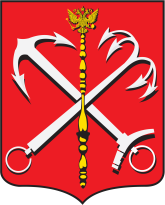 РЕГЛАМЕНТк Положению о Всероссийских соревнованиях по универсальному бою среди юношей и девушек 12-13, 14-15, 16-17, 18-20  лет, посвящённых Дню народного единства (25-28 октября 2018 года, г. Санкт-Петербург)I. Место и сроки проведения соревнований.Соревнования проводятся согласно положению о официальных межрегиональных и всероссийских соревнованиях по универсальному бою на 2018 год. Номер-код вида спорта:1650005411Я. Соревнования состоятся по адресу: Санкт-Петербург, ул. Демьяна Бедного д.9 (ст.метро Гражданский проспект) в СПб ГБУ «Центр физической культуры, спорта и здоровья Калининского района».Сроки проведения: 25.10.2018 - 28.10.2018 года25.10. и 26.10.2018 (до 12.00)      - дни приезда28.10.2018      - день отъезда           II. Руководство подготовкой и проведением соревнований.Организатором  соревнований выступает  Санкт - Петербургская     региональная   общественная   организация «Спортивная федерация «Универсальный бой» (далее – СПб РОО «Спортивная Федерация «Универсальный бой»);Содействие в организации и проведении соревнований  осуществляют:- Комитет по физической культуре и спорту Санкт-Петербурга (далее-Комитет);Непосредственное проведение соревнований осуществляет Главная судейская коллегия (ГСК), утвержденная президентом СПб РОО «Спортивная Федерация «Универсальный бой».Оргкомитет соревнований:Председатель оргкомитета – Чумляков А.П.;            (судья –ВК)Главный судья соревнований – Ермолаев В.Г.;         (судья –ВК)Главный секретарь соревнований – Попов Е.Ю.       (судья –1К)III. Требования к участникам соревнований и условия их допуска.Участники всероссийских соревнований:Мальчики 12-13 лет в весовых категориях: 35,40,45,50,55,55+Девочки    12-13 лет в весовых категориях: 37,42,47,47+Соревнования среди спортсменов 14-20 лет проводятся только по версии «классика»Девушки  14 -15 лет в весовых категориях:    42, 47, 52,57, 57+Девушки 16 -17 лет в весовых категориях:     47, 52, 57, 62, 62+Юноши    14-15  лет в весовых категориях:    45, 50, 55, 60, 65, 70, 70+ Юноши    16-17  лет в весовых категориях:    55, 60, 65, 70, 75, 80, 80+Юниоры 18-20  лет в весовых категориях:      60, 65,70, 75, 80, 85, 90, 95, 95+   Юниорки 18-20 лет в весовых категориях:      48, 52, 57, 62, 70, 70+IV. Условия допускаВозраст спортсменов определяется на день проведения соревнований.Допускаются к участию сборные команды городов и областей РФ, в состав которых включены не более трёх участников в каждой весовой категории, каждой возрастной группы. Один регион может выставить несколько команд, но с разными названиями (на каждую команду отдельная заявка). Экипировка спортсменов должна соответствовать нормативам, которые установлены правилами соревнований по универсальному бою.Организация, заявившаяся на соревнования, должна обеспечить постоянное присутствие в зале официального представителя команды, осуществляющего взаимодействие с судейской коллегией и оргкомитетом, контроль поведения спортсменов и болельщиков команды.Каждая команда, заявившая на соревнования 5 спортсменов и более, должна предоставить не менее одного судьи. В случае отсутствия судьи руководить команды оплачивает штрафной сбор в размере 2000 рублей.Стартовый взнос на соревнованиях 1000 рублей. Взнос используется оргкомитетом для решения текущих вопросов, связанных с проведением соревнований. (документ финансовой отчётности по стартовому взносу не предоставляется).V. Программа соревнованийСоревнования проводятся в личном зачете. Система проведения личных соревнований – олимпийская, если в весе более 4-х человек или круговая, если в весе 4 или менее человек. Жеребьевка участников проводится главным секретарём соревнований. Расписание соревнований25.10.2018       Приезд команд, взвешивание участников с 18.00-20.0026.10.2018       Приезд команд. Довзвешивание участников, мандатная комиссия  с 9.00-12.00.                          совещание главной судейской коллегии и представителей команд  12.30-13.00 Судейский семинар 13.00                         Предварительные поединки 15.00-20.00 (14-20 лет)27.10.2018       Проведение предварительных поединков во всех возрастных группах 10.00.                         Торжественное открытие в 12.00.                          Продолжение соревнований 12.30-17.00.                          Полуфинальные поединки 17.00-19.00.28.10.2018       Финальные поединки во всех возрастных группах.                          Начало в 10.00 - 15.00.                         Подведение итогов, награждение. Отъезд командVI. Заявки на участиеПредварительные заявки и список судей для участия в соревнованиях принимаются до 20 октября 2018 года по электронному адресу: unifightspb@yandex.ru Справки по телефонам: 8-905-283-12-91, 8-921-948-96-64На мандатной комиссии каждая команда представляет:- заявку, заверенную руководителем организации, с медицинским допуском на каждого спортсмена;- паспорта или свидетельства о рождении (документы их заменяющие);- договоры (оригинал) о страховании жизни и здоровья от несчастных случаев;- классификационные книжки спортсменов;Допускается предъявление спортсменом действующего медицинского допуска (справки) спортивного диспансера на участие в соревнованиях.Судьи обязаны предоставить документ о судейской квалификации, копии ИНН, ПСС и паспорта (стр 2-5). VII. Условия подведения итоговЛичное первенство проводится по действующим правилам вида спорта «универсальный бой», утвержденным приказом Минспорта России от 20 ноября 2016г. №1133.Порядок подачи и рассмотрения протестов осуществляется согласно правил вида спорта «универсальный бой», утвержденными приказом Минспорта России от 20 ноября 2016г. №1133.Победители в личном зачёте во всех категориях награждаются медалями, грамотами и кубками. Призеры (2-место и два 3-места)  в личном зачете во всех  категориях награждаются медалями и грамотами. Представителям команд вручается диплом и памятный кубок соревнований. Дополнительно могут устанавливаться призы спонсорами и другими организаторами.           VIII. Условия финансированияРасходы, связанные с командированием команд (проезд, проживание и питание участников, сопровождающих, тренеров, судей) несут командирующие организации.Работа судей оплачивается.Список гостиниц для расселения вблизи места проведения соревнования:Гостиница «Белое дерево», г. Санкт-Петербург, ул. Демьяна Бедного, д. 3телефон:          +7 812 24-24-777 (общий телефон круглосуточно)                             +7 (921) 096-34-00 (моб. телефон круглосуточно, Whatsapp, Viber)
   2.  Гостиница «Северная». Адрес: Санкт-Петербург, пр-т. Просвещения, д.45 телефон:  +7 (812) 598-94-043. Гостиница «Вернисаж».  Адрес: улица Ушинского, 15к3, телефон:  +7 (812) 491-06-83; +7 (812) 491-06-95Выбор гостиницы для проживания, бронирование номеров  и осуществляется  командами самостоятельно.
С уважениемПрезидент СПб РОО «Спортивная Федерация «Универсальный бой»А.П. Чумляков